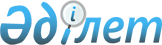 О внесении изменений в решение Алакольского районного маслихата от 9 января 2020 года № 63-1 "О бюджетах города Ушарал и сельских округов Алакольского района на 2020-2022 годы"Решение Алакольского районного маслихата Алматинской области от 13 августа 2020 года № 74-1. Зарегистрировано Департаментом юстиции Алматинской области 20 августа 2020 года № 5624
      В соответствии с пунктом 4 статьи 106 Бюджетного кодекса Республики Казахстан от 4 декабря 2008 года, подпунктом 1) пункта 1 статьи 6 Закона Республики Казахстан от 23 января 2001 года "О местном государственном управлении и самоуправлении в Республике Казахстан", Алакольский районный маслихат РЕШИЛ:
      1. Внести в решение Алакольского районного маслихата "О бюджетах города Ушарал и сельских округов Алакольского района на 2020-2022 годы" от 9 января 2020 года № 63-1 (зарегистрирован в Реестре государственной регистрации нормативных правовых актов № 5412, опубликован 28 января 2020 года в эталонном контрольном банке нормативных правовых актов Республики Казахстан) следующие изменения:
      пункты 1, 2, 3, 4, 5, 8, 9, 10, 11, 12, 13, 14, 19, 20 указанного решения изложить в новой редакции: 
       "1. Утвердить бюджет города Ушарал на 2020-2022 годы, согласно приложениям 1, 2 и 3 к настоящему решению соответственно, в том числе на 2020 год в следующих объемах:
      1) доходы 351 221 тысяча тенге, в том числе:
      налоговые поступления 105 539 тысяч тенге;
      неналоговые поступления 0 тенге;
      поступления от продажи основного капитала 0 тенге;
      поступления трансфертов 245 682 тысячи тенге, в том числе:
      целевые текущие трансферты 99 825 тысяч тенге;
      целевые трансферты на развитие 0 тенге;
      субвенции 145 857 тысяч тенге;
      2) затраты 366 405 тысяч тенге;
      3) чистое бюджетное кредитование 0 тенге, в том числе:
      бюджетные кредиты 0 тенге;
      погашение бюджетных кредитов 0 тенге;
      4) сальдо по операциям с финансовыми активами 0 тенге;
      5) дефицит (профицит) бюджета (-) 15 184 тысячи тенге;
      6) финансирование дефицита (использование профицита) бюджета 15 184 тысяч тенге.";
      "2. Утвердить бюджет Кабанбайского сельского округа на 2020-2022 годы, согласно приложениям 4, 5 и 6 к настоящему решению соответственно, в том числе на 2020 год в следующих объемах:
      1) доходы 117 822 тысячи тенге, в том числе:
      налоговые поступления 19 182 тысячи тенге;
      неналоговые поступления 0 тенге;
      поступления от продажи основного капитала 0 тенге;
      поступления трансфертов 98 640 тысяч тенге, в том числе:
      целевые текущие трансферты 31 127 тысяч тенге;
      целевые трансферты на развитие 0 тенге;
      субвенции 67 513 тысяч тенге;
      2) затраты 123 073 тысячи тенге;
      3) чистое бюджетное кредитование 0 тенге, в том числе:
      бюджетные кредиты 0 тенге;
      погашение бюджетных кредитов 0 тенге;
      4) сальдо по операциям с финансовыми активами 0 тенге;
      5) дефицит (профицит) бюджета (-) 5 251 тысяча тенге;
      6) финансирование дефицита (использование профицита) бюджета 5 251 тысяча тенге.";
      "3. Утвердить бюджет Бескольского сельского округа на 2020-2022 годы, согласно приложениям 7, 8 и 9 к настоящему решению соответственно, в том числе на 2020 год в следующих объемах:
      1) доходы 99 306 тысяч тенге, в том числе:
      налоговые поступления 23 602 тысячи тенге;
      неналоговые поступления 0 тенге;
      поступления от продажи основного капитала 0 тенге;
      поступления трансфертов 75 704 тысячи тенге, в том числе:
      целевые текущие трансферты 26 474 тысячи тенге;
      целевые трансферты на развитие 0 тенге;
      субвенции 49 230 тысяч тенге;
      2) затраты 106 416 тысяч тенге;
      3) чистое бюджетное кредитование 0 тенге, в том числе:
      бюджетные кредиты 0 тенге;
      погашение бюджетных кредитов 0 тенге;
      4) сальдо по операциям с финансовыми активами 0 тенге;
      5) дефицит (профицит) бюджета (-) 7 110 тысяч тенге;
      6) финансирование дефицита (использование профицита) бюджета 7 110 тысяч тенге.";
      "4. Утвердить бюджет Достыкского сельского округа на 2020-2022 годы, согласно приложениям 10, 11 и 12 к настоящему решению соответственно, в том числе на 2020 год в следующих объемах:
      1) доходы 160 651 тысяча тенге, в том числе:
      налоговые поступления 30 759 тысяч тенге;
      неналоговые поступления 0 тенге;
      поступления от продажи основного капитала 0 тенге;
      поступления трансфертов 129 892 тысячи тенге, в том числе:
      целевые текущие трансферты 116 531 тысяча тенге;
      целевые трансферты на развитие 0 тенге;
      субвенции 13 361 тысяча тенге;
      2) затраты 167 482 тысячи тенге;
      3) чистое бюджетное кредитование 0 тенге, в том числе:
      бюджетные кредиты 0 тенге;
      погашение бюджетных кредитов 0 тенге;
      4) сальдо по операциям с финансовыми активами 0 тенге;
      5) дефицит (профицит) бюджета (-) 6 831 тысяча тенге;
      6) финансирование дефицита (использование профицита) бюджета 6 831 тысяча тенге.";
      "5. Утвердить бюджет Ыргайтинского сельского округа на 2020-2022 годы, согласно приложениям 13, 14 и 15 к настоящему решению соответственно, в том числе на 2020 год в следующих объемах:
      1) доходы 69 799 тысяч тенге, в том числе:
      налоговые поступления 14 581 тысяча тенге;
      неналоговые поступления 0 тенге;
      поступления от продажи основного капитала 0 тенге;
      поступления трансфертов 42 191 тысяча тенге, в том числе:
      целевые текущие трансферты 0 тенге;
      целевые трансферты на развитие 0 тенге;
      субвенции 56 772 тысячи тенге;
      2) затраты 71 573 тысячи тенге;
      3) чистое бюджетное кредитование 0 тенге, в том числе:
      бюджетные кредиты 0 тенге;
      погашение бюджетных кредитов 0 тенге;
      4) сальдо по операциям с финансовыми активами 0 тенге;
      5) дефицит (профицит) бюджета (-) 1 774 тысячи тенге;
      6) финансирование дефицита (использование профицита) бюджета 1 774 тысячи тенге.";
       "8. Утвердить бюджет Кольбайского сельского округа на 2020-2022 годы, согласно приложениям 22, 23 и 24 к настоящему решению соответственно, в том числе на 2020 год в следующих объемах:
      1) доходы 65 535 тысяч тенге, в том числе:
      налоговые поступления 4 742 тысячи тенге;
      неналоговые поступления 0 тенге;
      поступления от продажи основного капитала 0 тенге;
      поступления трансфертов 60 793 тысячи тенге, в том числе:
      целевые текущие трансферты 40 730 тысяч тенге;
      целевые трансферты на развитие 0 тенге;
      субвенции 20 063 тысячи тенге;
      2) затраты 66 702 тысячи тенге;
      3) чистое бюджетное кредитование 0 тенге, в том числе:
      бюджетные кредиты 0 тенге;
      погашение бюджетных кредитов 0 тенге;
      4) сальдо по операциям с финансовыми активами 0 тенге;
      5) дефицит (профицит) бюджета (-) 1 167 тысяч тенге;
      6) финансирование дефицита (использование профицита) бюджета 1 167 тысяч тенге.";
      "9. Утвердить бюджет Акжарского сельского округа на 2020-2022 годы, согласно приложениям 25, 26 и 27 к настоящему решению соответственно, в том числе на 2020 год в следующих объемах:
      1) доходы 65 090 тысяч тенге, в том числе:
      налоговые поступления 4 486 тысяч тенге;
      неналоговые поступления 0 тенге;
      поступления от продажи основного капитала 0 тенге;
      поступления трансфертов 60 604 тысячи тенге, в том числе:
      целевые текущие трансферты 40 630 тысяч тенге;
      целевые трансферты на развитие 0 тенге;
      субвенции 19 974 тысячи тенге;
      2) затраты 66 312 тысяч тенге;
      3) чистое бюджетное кредитование 0 тенге, в том числе:
      бюджетные кредиты 0 тенге;
      погашение бюджетных кредитов 0 тенге;
      4) сальдо по операциям с финансовыми активами 0 тенге;
      5) дефицит (профицит) бюджета (-) 1 222 тысячи тенге;
      6) финансирование дефицита (использование профицита) бюджета 1 222 тысячи тенге.";
      "10. Утвердить бюджет Жанаминского сельского округа на 2020-2022 годы, согласно приложениям 28, 29 и 30 к настоящему решению соответственно, в том числе на 2020 год в следующих объемах:
      1) доходы 23 349 тысяч тенге, в том числе:
      налоговые поступления 3 987 тысяч тенге;
      неналоговые поступления 0 тенге;
      поступления от продажи основного капитала 0 тенге;
      поступления трансфертов 19 362 тысячи тенге, в том числе:
      целевые текущие трансферты 130 тысяч тенге;
      целевые трансферты на развитие 0 тенге;
      субвенции 19 232 тысячи тенге;
      2) затраты 25 609 тысяч тенге;
      3) чистое бюджетное кредитование 0 тенге, в том числе:
      бюджетные кредиты 0 тенге;
      погашение бюджетных кредитов 0 тенге;
      4) сальдо по операциям с финансовыми активами 0 тенге;
      5) дефицит (профицит) бюджета (-) 2 260 тысяч тенге;
      6) финансирование дефицита (использование профицита) бюджета 2 260 тысяч тенге.";
      "11. Утвердить бюджет Жыландинского сельского округа на 2020-2022 годы, согласно приложениям 31, 32 и 33 к настоящему решению соответственно, в том числе на 2020 год в следующих объемах:
      1) доходы 57 598 тысяч тенге, в том числе:
      налоговые поступления 3 648 тысяч тенге;
      неналоговые поступления 0 тенге;
      поступления от продажи основного капитала 0 тенге;
      поступления трансфертов 53 950 тысяч тенге, в том числе:
      целевые текущие трансферты 34 402 тысячи тенге;
      целевые трансферты на развитие 0 тенге;
      субвенции 19 548 тысяч тенге;
      2) затраты 59 494 тысячи тенге;
      3) чистое бюджетное кредитование 0 тенге, в том числе:
      бюджетные кредиты 0 тенге;
      погашение бюджетных кредитов 0 тенге;
      4) сальдо по операциям с финансовыми активами 0 тенге;
      5) дефицит (профицит) бюджета (-) 1 896 тысяч тенге;
      6) финансирование дефицита (использование профицита) бюджета 1 896 тысяч тенге.";
      "12. Утвердить бюджет Екпиндинского сельского округа на 2020-2022 годы, согласно приложениям 34, 35 и 36 к настоящему решению соответственно, в том числе на 2020 год в следующих объемах:
      1) доходы 48 406 тысяч тенге, в том числе:
      налоговые поступления 3 734 тысячи тенге;
      неналоговые поступления 0 тенге;
      поступления от продажи основного капитала 0 тенге;
      поступления трансфертов 44 672 тысячи тенге, в том числе:
      целевые текущие трансферты 24 380 тысяч тенге;
      целевые трансферты на развитие 0 тенге;
      субвенции 20 292 тысячи тенге;
      2) затраты 48 857 тысяч тенге;
      3) чистое бюджетное кредитование 0 тенге, в том числе:
      бюджетные кредиты 0 тенге;
      погашение бюджетных кредитов 0 тенге;
      4) сальдо по операциям с финансовыми активами 0 тенге;
      5) дефицит (профицит) бюджета (-) 451 тысяча тенге;
      6) финансирование дефицита (использование профицита) бюджета 451 тысяча тенге.";
      "13. Утвердить бюджет Токжайлауского сельского округа на 2020-2022 годы, согласно приложениям 37, 38 и 39 к настоящему решению соответственно, в том числе на 2020 год в следующих объемах:
      1) доходы 53 485 тысяч тенге, в том числе:
      налоговые поступления 3 271 тысяча тенге;
      неналоговые поступления 0 тенге;
      поступления от продажи основного капитала 0 тенге;
      поступления трансфертов 50 214 тысяч тенге, в том числе:
      целевые текущие трансферты 30 640 тысяч тенге;
      целевые трансферты на развитие 0 тенге;
      субвенции 19 574 тысячи тенге;
      2) затраты 54 556 тысяч тенге;
      3) чистое бюджетное кредитование 0 тенге, в том числе:
      бюджетные кредиты 0 тенге;
      погашение бюджетных кредитов 0 тенге;
      4) сальдо по операциям с финансовыми активами 0 тенге;
      5) дефицит (профицит) бюджета (-) 1 071 тысяча тенге;
      6) финансирование дефицита (использование профицита) бюджета 1 071 тысяча тенге.";
      "14. Утвердить бюджет Жайпакского сельского округа на 2020-2022 годы, согласно приложениям 40, 41 и 42 к настоящему решению соответственно, в том числе на 2020 год в следующих объемах:
      1) доходы 53 645 тысяч тенге, в том числе:
      налоговые поступления 1 209 тысяч тенге;
      неналоговые поступления 0 тенге;
      поступления от продажи основного капитала 0 тенге;
      поступления трансфертов 52 436 тысяч тенге, в том числе:
      целевые текущие трансферты 27 929 тысяч тенге;
      целевые трансферты на развитие 0 тенге;
      субвенции 24 507 тысяч тенге;
      2) затраты 53 645 тысяч тенге;
      3) чистое бюджетное кредитование 0 тенге, в том числе:
      бюджетные кредиты 0 тенге;
      погашение бюджетных кредитов 0 тенге;
      4) сальдо по операциям с финансовыми активами 0 тенге;
      5) дефицит (профицит) бюджета (-) 0 тенге;
      6) финансирование дефицита (использование профицита) бюджета 0 тенге.";
       "19. Утвердить бюджет Архарлинского сельского округа на 2020-2022 годы, согласно приложениям 55, 56 и 57 к настоящему решению соответственно, в том числе на 2020 год в следующих объемах:
      1) доходы 19 813 тысяч тенге, в том числе:
      налоговые поступления 811 тысяча тенге;
      неналоговые поступления 0 тенге;
      поступления от продажи основного капитала 0 тенге;
      поступления трансфертов 19 002 тысячи тенге, в том числе:
      целевые текущие трансферты 287 тысяч тенге;
      целевые трансферты на развитие 0 тенге;
      субвенции 18 715 тысяч тенге;
      2) затраты 19 813 тысяч тенге;
      3) чистое бюджетное кредитование 0 тенге, в том числе:
      бюджетные кредиты 0 тенге;
      погашение бюджетных кредитов 0 тенге;
      4) сальдо по операциям с финансовыми активами 0 тенге;
      5) дефицит (профицит) бюджета (-) 0 тенге;
      6) финансирование дефицита (использование профицита) бюджета 0 тенге.";
      "20. Утвердить бюджет Кызылащинского сельского округа на 2020-2022 годы, согласно приложениям 58, 59 и 60 к настоящему решению соответственно, в том числе на 2020 год в следующих объемах:
      1) доходы 23 000 тысяч тенге, в том числе:
      налоговые поступления 973 тысячи тенге;
      неналоговые поступления 0 тенге;
      поступления от продажи основного капитала 0 тенге;
      поступления трансфертов 22 027 тысяч тенге, в том числе:
      целевые текущие трансферты 0 тенге;
      целевые трансферты на развитие 0 тенге;
      субвенции 22 027 тысяч тенге;
      2) затраты 23 000 тысяч тенге;
      3) чистое бюджетное кредитование 0 тенге, в том числе:
      бюджетные кредиты 0 тенге;
      погашение бюджетных кредитов 0 тенге;
      4) сальдо по операциям с финансовыми активами 0 тенге;
      5) дефицит (профицит) бюджета (-) 0 тенге;
      6) финансирование дефицита (использование профицита) бюджета 0 тенге.".
      2. Приложения 1, 4, 7, 10, 13, 22, 25, 28, 31, 34, 37, 40, 55, 58 к указанному решению изложить в новой редакции согласно приложениям 1, 2, 3, 4, 5, 6, 7, 8, 9, 10, 11, 12, 13, 14 к настоящему решению соответственно.
      3. Контроль за исполнением настоящего решения возложить на постоянную комиссию Алакольского районного маслихата "По депутатскому представительству, бюджета, экономики, соблюдению законности, правовой защите и связи с общественными организациями".
      4. Настоящее решение вводится действие с 1 января 2020 года. Бюджет города Ушарал на 2020 год Бюджет Кабанбайского сельского округа на 2020 год Бюджет Бескольского сельского округа на 2020 год Бюджет Достыкского сельского округа на 2020 год Бюджет Ыргайтинского сельского округа на 2020 год Бюджет Кольбайского сельского округа на 2020 год Бюджет Акжарского сельского округа на 2020 год Бюджет Жанаминского сельского округа на 2020 год Бюджет Жыландинского сельского округа на 2020 год Бюджет Екпендинского сельского округа на 2020 год Бюджет Токжайлауского сельского округа на 2020 год Бюджет Жайпакского сельского округа на 2020 год Бюджет Архарлинского сельского округа на 2020 год Бюджет Кызылащинского сельского округа на 2020 год
					© 2012. РГП на ПХВ «Институт законодательства и правовой информации Республики Казахстан» Министерства юстиции Республики Казахстан
				
      Председатель сессии Алакольского районного маслихата

К. Абдрахманов

      Секретарь маслихата Алакольского районного

С. Жабжанов
Приложение 1 к решению Алакольского районного маслихатаот 13 августа 2020 года№ 74-1Приложение 1 к решению Алакольского районного маслихата от "9" января 2020 года № 63-1 "О бюджетах города Ушарал и сельских округов Алакольского района на 2020-2022 годы"
Категория
Категория
Категория
Категория
Сумма (тысяч тенге)
Класс 
Класс 
Класс 
Сумма (тысяч тенге)
Подкласс
Подкласс
Сумма (тысяч тенге)
 Наименование
Сумма (тысяч тенге)
І. Доходы
351 221
1
Налоговые поступления 
105 539
01
Подоходный налог 
38 382
2
Индивидуальный подоходный налог
38 382
04
Hалоги на собственность
67 157
1
Налог на имущество 
1 338
3
Земельный налог
5 316
4
Hалог на транспортные средства
60 503
4
Поступления трансфертов 
245 682
02
Трансферты из вышестоящих органов государственного управления
245 682
3
Трансферты из районного (города областного значения ) бюджета
245 682
Функциональная группа
Функциональная группа
Функциональная группа
Функциональная группа
Функциональная группа
Сумма (тысяч тенге)
Функциональная подгруппа
Функциональная подгруппа
Функциональная подгруппа
Функциональная подгруппа
Сумма (тысяч тенге)
Администратор бюджетных программ
Администратор бюджетных программ
Администратор бюджетных программ
Сумма (тысяч тенге)
Программа
Программа
Сумма (тысяч тенге)
Наименование
Сумма (тысяч тенге)
ІІ. Затраты
366 405
01
Государственные услуги общего характера
49 342
1
Представительные, исполнительные и другие органы, выполняющие общие функции государственного управления
49 342
124
Аппарат акима города районного значения, села, поселка, сельского округа
49 342
001
Услуги по обеспечению деятельности акима города районного значения, села, поселка, сельского округа
49 144
022
Капитальные расходы государственного органа
198
04
Образование
107 955
1
Дошкольное воспитание и обучение
106 603
124
Аппарат акима города районного значения, села, поселка, сельского округа
106 603
004
Дошкольное воспитание и обучение и организация медицинского обслуживания в организациях дошкольного воспитания и обучения
68 081
041
Реализация государственного образовательного заказа в дошкольных организациях образования
38 522
2
Начальное, основное среднее и общее среднее образование
1 352
124
Аппарат акима города районного значения, села, поселка, сельского округа
1 352
005
Организация бесплатного подвоза учащихся до ближайшей школы и обратно в сельской местности
1 352
07
Жилищно-коммунальное хозяйство
180 810
3
Благоустройство населенных пунктах
180 810
124
Аппарат акима города районного значения, села, поселка, сельского округа
180 810
008
Освещение улиц в населенных пунктов
53 938
009
Обеспечение санитарии населенных пунктов
5 999
011
Благоустройство и озеленение населенных пунктов
120 873
12
Транспорт и коммуникации
28 298
1
Автомобильный транспорт
28 298
124
Аппарат акима города районного значения, села, поселка, сельского округа
28 298
013
Обеспечение функционирования автомобильных дорог в городах районного значения, селах, поселках, сельских округах
9 168
045
Капитальный и средний ремонт автомобильных дорог в городах районного значения, селах, поселках, сельских округах
19 130
Категория
Категория
Категория
Категория
Сумма(тыс.тенге)
Класс
Класс
Класс
Сумма(тыс.тенге)
Подкласс
Подкласс
Сумма(тыс.тенге)
Наименование
Сумма(тыс.тенге)
Погашение бюджетных кредитов
0
Категория 
Категория 
Категория 
Категория 
Категория 
 

Сумма

(тыс.тенге)
Класс
Класс
Класс
Класс
 

Сумма

(тыс.тенге)
Подкласс
Подкласс
Подкласс
 

Сумма

(тыс.тенге)
Специфика
Специфика
 

Сумма

(тыс.тенге)
Наименование
 

Сумма

(тыс.тенге)
Поступления от продажи финансовых активов государства
0
Категория
Категория
Категория
Категория
 

Сумма

(тыс.тенге)
Класс
Класс
Класс
 

Сумма

(тыс.тенге)
Подкласс
Подкласс
 

Сумма

(тыс.тенге)
Наименование
 

Сумма

(тыс.тенге)
V. Дефицит (профицит) бюджета
-15 184
VI. Финансирование дефицита (использование профицита) бюджета
15 184
8
Используемые остатки бюджетных средств
15 184
01
Остатки бюджетных средств
15 184
1
Свободные остатки бюджетных средств
15 184
Функциональная группа
Функциональная группа
Функциональная группа
Функциональная группа
Функциональная группа
 

Сумма

(тыс,тенге)
Функциональная подгруппа
Функциональная подгруппа
Функциональная подгруппа
Функциональная подгруппа
 

Сумма

(тыс,тенге)
Администратор бюджетных программ
Администратор бюджетных программ
Администратор бюджетных программ
 

Сумма

(тыс,тенге)
Программа
Программа
 

Сумма

(тыс,тенге)
Наименование
 

Сумма

(тыс,тенге)
Погашение займов
0Приложение 2 к решению Алакольского районного маслихата от 13 августа 2020 года № 74-1Приложение 4 к решению Алакольского районного маслихата от "9" января 2020 года № 63-1 "О бюджетах города Ушарал и сельских округов Алакольского района на 2020-2022 годы"
Категория
Категория
Категория
Категория
Сумма (тысяч тенге)
Класс 
Класс 
Класс 
Сумма (тысяч тенге)
Подкласс
Подкласс
Сумма (тысяч тенге)
 Наименование
Сумма (тысяч тенге)
І. Доходы
117 822
1
Налоговые поступления
19 182
01
Подоходный налог 
4 092
2
Индивидуальный подоходный налог
4 092
04
Hалоги на собственность
15 090
1
Налог на имущество 
125
3
Земельный налог
540
4
Hалог на транспортные средства
14 425
4
Поступления трансфертов 
98 640
02
Трансферты из вышестоящих органов государственного управления
98 640
3
Трансферты из районного (города областного значения) бюджета
103 365
Функциональная группа
Функциональная группа
Функциональная группа
Функциональная группа
Функциональная группа
Сумма (тысяч тенге)
Функциональная подгруппа
Функциональная подгруппа
Функциональная подгруппа
Функциональная подгруппа
Сумма (тысяч тенге)
Администратор бюджетных программ
Администратор бюджетных программ
Администратор бюджетных программ
Сумма (тысяч тенге)
Программа
Программа
Сумма (тысяч тенге)
Наименование
Сумма (тысяч тенге)
ІІ. Затраты
123 073
01
Государственные услуги общего характера
32 242
1
Представительные, исполнительные и другие органы, выполняющие общие функции государственного управления
32 242
124
Аппарат акима города районного значения, села, поселка, сельского округа
32 242
001
Услуги по обеспечению деятельности акима города районного значения, села, поселка, сельского округа
31 364
022
Капитальные расходы государственного органа
878
04
Образование
71 429
1
Дошкольное воспитание и обучение
69 979
124
Аппарат акима города районного значения, села, поселка, сельского округа
69 979
004
Дошкольное воспитание и обучение и организация медицинского обслуживания в организациях дошкольного воспитания и обучения
37 887
041
Реализация государственного образовательного заказа в дошкольных организациях образования
32 092
2
Начальное, основное среднее и общее среднее образование
1 450
124
Аппарат акима города районного значения, села, поселка, сельского округа
1 450
005
Организация бесплатного подвоза учащихся до ближайшей школы и обратно в сельской местности
1 450
07
Жилищно-коммунальное хозяйство
17 245
3
Благоустройство населенных пунктов
17 245
124
Аппарат акима города районного значения, села, поселка, сельского округа
17 245
008
Освещение улиц в населенных пунктах
6 309
009
Обеспечение санитарии населенных пунктов
1 039
011
Благоустройство и озеленение населенных пунктов
9 897
12
Транспорт и коммуникации
2 157
1
Автомобильный транспорт
2 157
124
Аппарат акима города районного значения, села, поселка, сельского округа
2 157
013
Обеспечение функционирования автомобильных дорог в городах районного значения, селах, поселках, сельских округах
2 157
Категория
Категория
Категория
Категория
 Сумма (тыс.тенге)
Класс
Класс
Класс
 Сумма (тыс.тенге)
Подкласс
Подкласс
 Сумма (тыс.тенге)
Наименование
 Сумма (тыс.тенге)
Погашение бюджетных кредитов
0
Категория 
Категория 
Категория 
Категория 
Категория 
 

Сумма

(тыс.тенге)
Класс
Класс
Класс
Класс
 

Сумма

(тыс.тенге)
Подкласс
Подкласс
Подкласс
 

Сумма

(тыс.тенге)
Специфика
Специфика
 

Сумма

(тыс.тенге)
Наименование
 

Сумма

(тыс.тенге)
Поступления от продажи финансовых активов государства
0
Категория
Категория
Категория
Категория
 

Сумма

(тыс.тенге)
Класс
Класс
Класс
 

Сумма

(тыс.тенге)
Подкласс
Подкласс
 

Сумма

(тыс.тенге)
Наименование
 

Сумма

(тыс.тенге)
V. Дефицит (профицит) бюджета
-5 251
VI. Финансирование дефицита (использование профицита) бюджета
5 251
8
Используемые остатки бюджетных средств
5 251
01
Остатки бюджетных средств
5 251
1
Свободные остатки бюджетных средств
5 251
Функциональная группа
Функциональная группа
Функциональная группа
Функциональная группа
Функциональная группа
 

Сумма

(тыс,тенге)
Функциональная подгруппа
Функциональная подгруппа
Функциональная подгруппа
Функциональная подгруппа
 

Сумма

(тыс,тенге)
Администратор бюджетных программ
Администратор бюджетных программ
Администратор бюджетных программ
 

Сумма

(тыс,тенге)
Программа
Программа
 

Сумма

(тыс,тенге)
Наименование
 

Сумма

(тыс,тенге)
Погашение займов
0Приложение 3 к решению Алакольского районного маслихата от 13 августа 2020 года № 74-1Приложение 7 к решению Алакольского районного маслихата от "9" января 2020 года № 63-1"О бюджетах города Ушарал и сельских округов Алакольского района на 2020-2022 годы"
Категория
Категория
Категория
Категория
Сумма (тысяч тенге)
Класс
Класс
Класс
Сумма (тысяч тенге)
Подкласс
Подкласс
Сумма (тысяч тенге)
 Наименование
Сумма (тысяч тенге)
І. Доходы
99 306
1
Налоговые поступления
23 602
01
Подоходный налог 
7 803
2
Индивидуальный подоходный налог
7 803
04
Hалоги на собственность
15 799
1
Налог на имущество 
218
3
Земельный налог
2 462
4
Hалог на транспортные средства
13 119
4
Поступления трансфертов 
75 704
02
Трансферты из вышестоящих органов государственного управления
75 704
3
Трансферты из районного (города областного значения) бюджета
75 704
Функциональная группа
Функциональная группа
Функциональная группа
Функциональная группа
Функциональная группа
Сумма (тысяч тенге)
Функциональная подгруппа
Функциональная подгруппа
Функциональная подгруппа
Функциональная подгруппа
Сумма (тысяч тенге)
Администратор бюджетных программ
Администратор бюджетных программ
Администратор бюджетных программ
Сумма (тысяч тенге)
Программа
Программа
Сумма (тысяч тенге)
Наименование
Сумма (тысяч тенге)
ІІ. Затраты
106 416
01
Государственные услуги общего характера
26 878
1
Представительные, исполнительные и другие органы, выполняющие общие функции государственного управления
26 878
124
Аппарат акима города районного значения, села, поселка, сельского округа
26 878
001
Услуги по обеспечению деятельности акима города районного значения, села, поселка, сельского округа
26 678
022
Капитальные расходы государственного органа
200
04
Образование
61 032
1
Дошкольное воспитание и обучение
60 032
124
Аппарат акима города районного значения, села, поселка, сельского округа
60 032
004
Дошкольное воспитание и обучение и организация медицинского обслуживания в организациях дошкольного воспитания и обучения
38 163
041
Реализация государственного образовательного заказа в дошкольных организациях образования
21 869
2
Начальное, основное среднее и общее среднее образование
1 000
124
Аппарат акима города районного значения, села, поселка, сельского округа
1 000
005
Организация бесплатного подвоза учащихся до ближайшей школы и обратно в сельской местности
1 000
07
Жилищно-коммунальное хозяйство
16 673
3
Благоустройство населенных пунктов
16 673
124
Аппарат акима города районного значения, села, поселка, сельского округа
16 673
008
Освещение улиц в населенных пунктах
3 272
009
Обеспечение санитарии населенных пунктов
1 039
011
Благоустройство и озеленение населенных пунктов
12 362
12
Транспорт и коммуникации
1 833
1
Автомобильный транспорт
1 833
124
Аппарат акима города районного значения, села, поселка, сельского округа
1 833
013
Обеспечение функционирования автомобильных дорог в городах районного значения, селах, поселках, сельских округах
1 833
Категория
Категория
Категория
Категория
 Сумма (тыс.тенге)
Класс
Класс
Класс
 Сумма (тыс.тенге)
Подкласс
Подкласс
 Сумма (тыс.тенге)
Наименование
 Сумма (тыс.тенге)
Погашение бюджетных кредитов
0
Категория 
Категория 
Категория 
Категория 
Категория 
 

Сумма

(тыс.тенге)
Класс
Класс
Класс
Класс
 

Сумма

(тыс.тенге)
Подкласс
Подкласс
Подкласс
 

Сумма

(тыс.тенге)
Специфика
Специфика
 

Сумма

(тыс.тенге)
Наименование
 

Сумма

(тыс.тенге)
Поступления от продажи финансовых активов государства
0
Категория
Категория
Категория
Категория
 

Сумма

(тыс.тенге)
Класс
Класс
Класс
 

Сумма

(тыс.тенге)
Подкласс
Подкласс
 

Сумма

(тыс.тенге)
Наименование
 

Сумма

(тыс.тенге)
V. Дефицит (профицит) бюджета
-7 110
VI. Финансирование дефицита (использование профицита) бюджета
7 110
8
Используемые остатки бюджетных средств
7 110
01
Остатки бюджетных средств
7 110
1
Свободные остатки бюджетных средств
7 110
Функциональная группа
Функциональная группа
Функциональная группа
Функциональная группа
Функциональная группа
 

Сумма

(тыс,тенге)
Функциональная подгруппа
Функциональная подгруппа
Функциональная подгруппа
Функциональная подгруппа
 

Сумма

(тыс,тенге)
Администратор бюджетных программ
Администратор бюджетных программ
Администратор бюджетных программ
 

Сумма

(тыс,тенге)
Программа
Программа
 

Сумма

(тыс,тенге)
Наименование
 

Сумма

(тыс,тенге)
Погашение займов
0Приложение 4 к решению Алакольского районного маслихата от 13 августа 2020 года № 74-1Приложение 10 к решению Алакольского районного маслихата от "9" января 2020 года № 63-1 "О бюджетах города Ушарал и сельских округов Алакольского района на 2020-2022 годы"
Категория
Категория
Категория
Категория
Сумма (тысяч тенге)
Класс
Класс
Класс
Сумма (тысяч тенге)
Подкласс
Подкласс
Сумма (тысяч тенге)
 Наименование
Сумма (тысяч тенге)
І. Доходы
160 651
1
Налоговые поступления
30 759
01
Подоходный налог 
8 460
2
Индивидуальный подоходный налог
8 460
04
Hалоги на собственность
22 299
1
Налог на имущество 
93
3
Земельный налог
7 004
4
Hалог на транспортные средства
15 202
4
Поступления трансфертов 
129 892
02
Трансферты из вышестоящих органов государственного управления
129 892
3
Трансферты из районного (города областного значения) бюджета
129 892
Функциональная группа
Функциональная группа
Функциональная группа
Функциональная группа
Функциональная группа
Сумма (тысяч тенге)
Функциональная подгруппа
Функциональная подгруппа
Функциональная подгруппа
Функциональная подгруппа
Сумма (тысяч тенге)
Администратор бюджетных программ
Администратор бюджетных программ
Администратор бюджетных программ
Сумма (тысяч тенге)
Программа
Программа
Сумма (тысяч тенге)
Наименование
Сумма (тысяч тенге)
ІІ. Затраты
167 482
01
Государственные услуги общего характера
34 405
1
Представительные, исполнительные и другие органы, выполняющие общие функции государственного управления
34 405
124
Аппарат акима города районного значения, села, поселка, сельского округа
34 405
001
Услуги по обеспечению деятельности акима города районного значения, села, поселка, сельского округа
31 296
022
Капитальные расходы государственного органа
3 109
04
Образование
116 531
1
Дошкольное воспитание и обучение
116 531
124
Аппарат акима города районного значения, села, поселка, сельского округа
116 531
041
Реализация государственного образовательного заказа в дошкольных организациях образования
116 531
07
Жилищно-коммунальное хозяйство
16 385
3
Благоустройство населенных пунктов
16 385
124
Аппарат акима города районного значения, села, поселка, сельского округа
16 385
008
Освещение улиц в населенных пунктах
8 394
009
Обеспечение санитарии населенных пунктов
1 039
011
Благоустройство и озеленение населенных пунктов
6 952
12
Транспорт и коммуникации
161
1
Автомобильный транспорт
161
124
Аппарат акима города районного значения, села, поселка, сельского округа
161
013
Обеспечение функционирования автомобильных дорог в городах районного значения, селах, поселках, сельских округах
161
Категория
Категория
Категория
Категория
 Сумма (тыс.тенге)
Класс
Класс
Класс
 Сумма (тыс.тенге)
Подкласс
Подкласс
 Сумма (тыс.тенге)
Наименование
 Сумма (тыс.тенге)
Погашение бюджетных кредитов
0
Категория 
Категория 
Категория 
Категория 
Категория 
 

Сумма

(тыс.тенге)
Класс
Класс
Класс
Класс
 

Сумма

(тыс.тенге)
Подкласс
Подкласс
Подкласс
 

Сумма

(тыс.тенге)
Специфика
Специфика
 

Сумма

(тыс.тенге)
Наименование
 

Сумма

(тыс.тенге)
Поступления от продажи финансовых активов государства
0
Категория
Категория
Категория
Категория
 

Сумма

(тыс.тенге)
Класс
Класс
Класс
 

Сумма

(тыс.тенге)
Подкласс
Подкласс
 

Сумма

(тыс.тенге)
Наименование
 

Сумма

(тыс.тенге)
V. Дефицит (профицит) бюджета
-6 831
VI. Финансирование дефицита (использование профицита) бюджета
6 831
8
Используемые остатки бюджетных средств
6 831
01
Остатки бюджетных средств
6 831
1
Свободные остатки бюджетных средств
6 831
Функциональная группа
Функциональная группа
Функциональная группа
Функциональная группа
Функциональная группа
 

Сумма

(тыс,тенге)
Функциональная подгруппа
Функциональная подгруппа
Функциональная подгруппа
Функциональная подгруппа
 

Сумма

(тыс,тенге)
Администратор бюджетных программ
Администратор бюджетных программ
Администратор бюджетных программ
 

Сумма

(тыс,тенге)
Программа
Программа
 

Сумма

(тыс,тенге)
Наименование
 

Сумма

(тыс,тенге)
Погашение займов
0Приложение 5 к решению Алакольского районного маслихата от 13 августа 2020 года № 74-1Приложение 13 к решению Алакольского районного маслихата от "9" января 2020 года № 63-1 "О бюджетах города Ушарал и сельских округов Алакольского района на 2020-2022 годы"
Категория
Категория
Категория
Категория
Сумма (тысяч тенге)
Класс
Класс
Класс
Сумма (тысяч тенге)
Подкласс
Подкласс
Сумма (тысяч тенге)
 Наименование
Сумма (тысяч тенге)
І. Доходы
69 799
1
Налоговые поступления
13 027
01
Подоходный налог 
5 205
2
Индивидуальный подоходный налог
5 205
04
Hалоги на собственность
7 822
1
Налог на имущество 
151
3
Земельный налог
2 919
4
Hалог на транспортные средства
4 752
4
Поступления трансфертов 
56 772
02
Трансферты из вышестоящих органов государственного управления
56 772
3
Трансферты из районного (города областного значения) бюджета
56 772
Функциональная группа
Функциональная группа
Функциональная группа
Функциональная группа
Функциональная группа
Сумма (тысяч тенге)
Функциональная подгруппа
Функциональная подгруппа
Функциональная подгруппа
Функциональная подгруппа
Сумма (тысяч тенге)
Администратор бюджетных программ
Администратор бюджетных программ
Администратор бюджетных программ
Сумма (тысяч тенге)
Программа
Программа
Сумма (тысяч тенге)
Наименование
Сумма (тысяч тенге)
ІІ. Затраты
71 573
01
Государственные услуги общего характера
20 500
1
Представительные, исполнительные и другие органы, выполняющие общие функции государственного управления
20 500
124
Аппарат акима города районного значения, села, поселка, сельского округа
20 500
001
Услуги по обеспечению деятельности акима города районного значения, села, поселка, сельского округа
20 300
022
Капитальные расходы государственного органа
200
07
Жилищно-коммунальное хозяйство
50 535
3
Благоустройство населенных пунктов
50 535
124
Аппарат акима города районного значения, села, поселка, сельского округа
50 535
008
Освещение улиц в населенных пунктах
14 723
009
Обеспечение санитарии населенных пунктов
12 800
011
Благоустройство и озеленение населенных пунктов
23 012
12
Транспорт и коммуникации
538
1
Автомобильный транспорт
538
124
Аппарат акима города районного значения, села, поселка, сельского округа
538
013
Обеспечение функционирования автомобильных дорог в городах районного значения, селах, поселках, сельских округах
538
Категория
Категория
Категория
Категория
 Сумма (тыс.тенге)
Класс
Класс
Класс
 Сумма (тыс.тенге)
Подкласс
Подкласс
 Сумма (тыс.тенге)
Наименование
 Сумма (тыс.тенге)
Погашение бюджетных кредитов 
0
Категория 
Категория 
Категория 
Категория 
Категория 
 

Сумма

(тыс.тенге)
Класс
Класс
Класс
Класс
 

Сумма

(тыс.тенге)
Подкласс
Подкласс
Подкласс
 

Сумма

(тыс.тенге)
Специфика
Специфика
 

Сумма

(тыс.тенге)
Наименование
 

Сумма

(тыс.тенге)
Поступления от продажи финансовых активов государства
0
Категория
Категория
Категория
Категория
 

Сумма

(тыс.тенге)
Класс
Класс
Класс
 

Сумма

(тыс.тенге)
Подкласс
Подкласс
 

Сумма

(тыс.тенге)
Наименование
 

Сумма

(тыс.тенге)
V. Дефицит (профицит) бюджета
-1 774
VI. Финансирование дефицита (использование профицита) бюджета
1 774
8
Используемые остатки бюджетных средств
1 774
01
Остатки бюджетных средств
1 774
1
Свободные остатки бюджетных средств
1 774
Функциональная группа
Функциональная группа
Функциональная группа
Функциональная группа
Функциональная группа
 

Сумма

(тыс,тенге)
Функциональная подгруппа
Функциональная подгруппа
Функциональная подгруппа
Функциональная подгруппа
 

Сумма

(тыс,тенге)
Администратор бюджетных программ
Администратор бюджетных программ
Администратор бюджетных программ
 

Сумма

(тыс,тенге)
Программа
Программа
 

Сумма

(тыс,тенге)
Наименование
 

Сумма

(тыс,тенге)
Погашение займов
0Приложение 6 к решению Алакольского районного маслихата от 13 августа 2020 года № 74-1Приложение 22 к решению Алакольского районного маслихата от "9" января 2020 года № 63-1 "О бюджетах города Ушарал и сельских округов Алакольского района на 2020-2022 годы"
Категория
Категория
Категория
Категория
Сумма (тысяч тенге)
Класс
Класс
Класс
Сумма (тысяч тенге)
Подкласс
Подкласс
Сумма (тысяч тенге)
 Наименование
Сумма (тысяч тенге)
І. Доходы
65 535
1
Налоговые поступления
4 742
01
Подоходный налог 
847
2
Индивидуальный подоходный налог
847
04
Hалоги на собственность
3 895
1
Налог на имущество 
46
3
Земельный налог
510
4
Hалог на транспортные средства
3 339
4
Поступления трансфертов 
60 793
02
Трансферты из вышестоящих органов государственного управления
60 793
3
Трансферты из районного (города областного значения) бюджета
60 793
Функциональная группа
Функциональная группа
Функциональная группа
Функциональная группа
Функциональная группа
Сумма (тысяч тенге)
Функциональная подгруппа
Функциональная подгруппа
Функциональная подгруппа
Функциональная подгруппа
Сумма (тысяч тенге)
Администратор бюджетных программ
Администратор бюджетных программ
Администратор бюджетных программ
Сумма (тысяч тенге)
Программа
Программа
Сумма (тысяч тенге)
Наименование
Сумма (тысяч тенге)
ІІ. Затраты
66 702
01
Государственные услуги общего характера
20 016
1
Представительные, исполнительные и другие органы, выполняющие общие функции государственного управления
20 016
124
Аппарат акима города районного значения, села, поселка, сельского округа
20 016
001
Услуги по обеспечению деятельности акима города районного значения, села, поселка, сельского округа
19 816
022
Капитальные расходы государственного органа
200
04
Образование
42 130
1
Дошкольное воспитание и обучение
40 730
124
Аппарат акима города районного значения, села, поселка, сельского округа
40 730
041
Реализация государственного образовательного заказа в дошкольных организациях образования
40 730
2
Начальное, основное среднее и общее среднее образование
1 400
124
Аппарат акима города районного значения, поселка, села, сельского округа
1 400
005
Организация бесплатного подвоза учащихся до ближайшей школы и обратно в сельской местности
1 400
07
Жилищно-коммунальное хозяйство
2 527
3
Благоустройство населенных пунктов
2 527
124
Аппарат акима города районного значения, села, поселка, сельского округа
2 527
008
Освещение улиц в населенных пунктах
1 103
009
Обеспечение санитарии населенных пунктов
600
011
Благоустройство и озеленение населенных пунктов
824
12
Транспорт и коммуникации
2 029
1
Автомобильный транспорт
2 029
124
Аппарат акима города районного значения, села, поселка, сельского округа
2 029
013
Обеспечение функционирования автомобильных дорог в городах районного значения, селах, поселках, сельских округах
862
045
Капитальный и средний ремонт автомобильных дорог в городах районного значения, селах, поселках, сельских округах
1 167
Категория
Категория
Категория
Категория
 Сумма (тыс.тенге)
Класс
Класс
Класс
 Сумма (тыс.тенге)
Подкласс
Подкласс
 Сумма (тыс.тенге)
Наименование
 Сумма (тыс.тенге)
Погашение бюджетных кредитов
0
Категория 
Категория 
Категория 
Категория 
Категория 
 

Сумма

(тыс.тенге)
Класс
Класс
Класс
Класс
 

Сумма

(тыс.тенге)
Подкласс
Подкласс
Подкласс
 

Сумма

(тыс.тенге)
Специфика
Специфика
 

Сумма

(тыс.тенге)
Наименование
 

Сумма

(тыс.тенге)
Поступления от продажи финансовых активов государства
0
Категория
Категория
Категория
Категория
 

Сумма

(тыс.тенге)
Класс
Класс
Класс
 

Сумма

(тыс.тенге)
Подкласс
Подкласс
 

Сумма

(тыс.тенге)
Наименование
 

Сумма

(тыс.тенге)
V. Дефицит (профицит) бюджета
-1 167
VI. Финансирование дефицита (использование профицита) бюджета
1 167
8
Используемые остатки бюджетных средств
1 167
01
Остатки бюджетных средств
1 167
1
Свободные остатки бюджетных средств
1 167
Функциональная группа
Функциональная группа
Функциональная группа
Функциональная группа
Функциональная группа
 

Сумма

(тыс,тенге)
Функциональная подгруппа
Функциональная подгруппа
Функциональная подгруппа
Функциональная подгруппа
 

Сумма

(тыс,тенге)
Администратор бюджетных программ
Администратор бюджетных программ
Администратор бюджетных программ
 

Сумма

(тыс,тенге)
Программа
Программа
 

Сумма

(тыс,тенге)
Наименование
 

Сумма

(тыс,тенге)
Погашение займов
0Приложение 7 к решению Алакольского районного маслихата от 13 августа 2020 года № 74-1Приложение 25 к решению Алакольского районного маслихата от "9" января 2020 года № 63-1 "О бюджетах города Ушарал и сельских округов Алакольского района на 2020-2022 годы"
Категория
Категория
Категория
Категория
Сумма (тысяч тенге)
Класс
Класс
Класс
Сумма (тысяч тенге)
Подкласс 
Подкласс 
Сумма (тысяч тенге)
Наименование
Сумма (тысяч тенге)
І. Доходы
65 090
1
Налоговые поступления
4 486
01
Подоходный налог 
336
2
Индивидуальный подоходный налог
336
04
Hалоги на собственность
4 150
1
Налог на имущество 
28
3
Земельный налог
302
4
Hалог на транспортные средства
3 820
4
Поступления трансфертов 
60 604
02
Трансферты из вышестоящих органов государственного управления
60 604
3
Трансферты из районного (города областного значения) бюджета
60 604
Функциональная группа
Функциональная группа
Функциональная группа
Функциональная группа
Функциональная группа
Сумма (тысяч тенге)
Функциональная подгруппа
Функциональная подгруппа
Функциональная подгруппа
Функциональная подгруппа
Сумма (тысяч тенге)
Администратор бюджетных программ
Администратор бюджетных программ
Администратор бюджетных программ
Сумма (тысяч тенге)
Программа
Программа
Сумма (тысяч тенге)
Наименование
Сумма (тысяч тенге)
ІІ. Затраты
66 312
01
Государственные услуги общего характера
19 971
1
Представительные, исполнительные и другие органы, выполняющие общие функции государственного управления
19 971
124
Аппарат акима города районного значения, села, поселка, сельского округа
19 971
001
Услуги по обеспечению деятельности акима города районного значения, села, поселка, сельского округа
19 771
022
Капитальные расходы государственного органа
200
04
Образование
40 630
1
Дошкольное воспитание и обучение
40 630
124
Аппарат акима города районного значения, села, поселка, сельского округа
40 630
041
Реализация государственного образовательного заказа в дошкольных организациях образования
40 630
07
Жилищно-коммунальное хозяйство
4 956
3
Благоустройство населенных пунктов
4 956
124
Аппарат акима города районного значения, села, поселка, сельского округа
4 956
008
Освещение улиц в населенных пунктах
1 284
009
Обеспечение санитарии населенных пунктов
410
011
Благоустройство и озеленение населенных пунктов
3 262
12
Транспорт и коммуникации
755
1
Автомобильный транспорт
755
124
Аппарат акима города районного значения, села, поселка, сельского округа
755
013
Обеспечение функционирования автомобильных дорог в городах районного значения, селах, поселках, сельских округах
755
Категория
Категория
Категория
Категория
 Сумма (тыс.тенге)
Класс
Класс
Класс
 Сумма (тыс.тенге)
Подкласс
Подкласс
 Сумма (тыс.тенге)
Наименование
 Сумма (тыс.тенге)
Погашение бюджетных кредитов
0
Категория 
Категория 
Категория 
Категория 
Категория 
 

Сумма

(тыс.тенге)
Класс
Класс
Класс
Класс
 

Сумма

(тыс.тенге)
Подкласс
Подкласс
Подкласс
 

Сумма

(тыс.тенге)
Специфика
Специфика
 

Сумма

(тыс.тенге)
Наименование
 

Сумма

(тыс.тенге)
Поступления от продажи финансовых активов государства
0
Категория
Категория
Категория
Категория
 

Сумма

(тыс.тенге)
Класс
Класс
Класс
 

Сумма

(тыс.тенге)
Подкласс
Подкласс
 

Сумма

(тыс.тенге)
Наименование
 

Сумма

(тыс.тенге)
V. Дефицит (профицит) бюджета
-1 222
VI. Финансирование дефицита (использование профицита) бюджета
1 222
8
Используемые остатки бюджетных средств
1 222
01
Остатки бюджетных средств
1 222
1
Свободные остатки бюджетных средств
1 222
Функциональная группа
Функциональная группа
Функциональная группа
Функциональная группа
Функциональная группа
 

Сумма

(тыс,тенге)
Функциональная подгруппа
Функциональная подгруппа
Функциональная подгруппа
Функциональная подгруппа
 

Сумма

(тыс,тенге)
Администратор бюджетных программ
Администратор бюджетных программ
Администратор бюджетных программ
 

Сумма

(тыс,тенге)
Программа
Программа
 

Сумма

(тыс,тенге)
Наименование
 

Сумма

(тыс,тенге)
Погашение займов
0Приложение 8 к решению Алакольского районного маслихата от 13 августа 2020 года № 74-1Приложение 28 к решению Алакольского районного маслихата от "9" января 2020 года № 63-1 "О бюджетах города Ушарал и сельских округов Алакольского района на 2020-2022 годы"
Категория
Категория
Категория
Категория
Сумма (тысяч тенге)
Класс
Класс
Класс
Сумма (тысяч тенге)
Подкласс
Подкласс
Сумма (тысяч тенге)
 Наименование
Сумма (тысяч тенге)
І. Доходы
23 349
1
Налоговые поступления
3 987
01
Подоходный налог 
581
2
Индивидуальный подоходный налог
581
04
Hалоги на собственность
3 406
1
Налог на имущество 
224
3
Земельный налог
488
4
Hалог на транспортные средства
2 694
4
Поступления трансфертов 
19 362
02
Трансферты из вышестоящих органов государственного управления
19 362
3
Трансферты из районного (города областного значения) бюджета
19 362
Функциональная группа
Функциональная группа
Функциональная группа
Функциональная группа
Функциональная группа
Сумма (тысяч тенге)
Функциональная подгруппа
Функциональная подгруппа
Функциональная подгруппа
Функциональная подгруппа
Сумма (тысяч тенге)
Администратор бюджетных программ
Администратор бюджетных программ
Администратор бюджетных программ
Сумма (тысяч тенге)
Программа
Программа
Сумма (тысяч тенге)
Наименование
Сумма (тысяч тенге)
ІІ. Затраты
25 609
01
Государственные услуги общего характера
19 246
1
Представительные, исполнительные и другие органы, выполняющие общие функции государственного управления
19 246
124
Аппарат акима города районного значения, села, поселка, сельского округа
19 246
001
Услуги по обеспечению деятельности акима города районного значения, села, поселка, сельского округа
18 946
022
Капитальные расходы государственного органа
300
07
Жилищно-коммунальное хозяйство
5 717
3
Благоустройство населенных пунктов
5 717
124
Аппарат акима города районного значения, села, поселка, сельского округа
5 717
008
Освещение улиц в населенных пунктах
3 859
009
Обеспечение санитарии населенных пунктов
510
011
Благоустройство и озеленение населенных пунктов
1 348
12
Транспорт и коммуникации
646
1
Автомобильный транспорт
646
124
Аппарат акима города районного значения, села, поселка, сельского округа
646
013
Обеспечение функционирования автомобильных дорог в городах районного значения, селах, поселках, сельских округах
646
Категория
Категория
Категория
Категория
 Сумма (тыс.тенге)
Класс
Класс
Класс
 Сумма (тыс.тенге)
Подкласс
Подкласс
 Сумма (тыс.тенге)
Наименование
 Сумма (тыс.тенге)
Погашение бюджетных кредитов
0
Категория 
Категория 
Категория 
Категория 
Категория 
 

Сумма

(тыс.тенге)
Класс
Класс
Класс
Класс
 

Сумма

(тыс.тенге)
Подкласс
Подкласс
Подкласс
 

Сумма

(тыс.тенге)
Специфика
Специфика
 

Сумма

(тыс.тенге)
Наименование
 

Сумма

(тыс.тенге)
Поступления от продажи финансовых активов государства
0
Категория
Категория
Категория
Категория
 

Сумма

(тыс.тенге)
Класс
Класс
Класс
 

Сумма

(тыс.тенге)
Подкласс
Подкласс
 

Сумма

(тыс.тенге)
Наименование
 

Сумма

(тыс.тенге)
V. Дефицит (профицит) бюджета
-2 260
VI. Финансирование дефицита (использование профицита) бюджета
2 260
8
Используемые остатки бюджетных средств
2 260
01
Остатки бюджетных средств
2 260
1
Свободные остатки бюджетных средств
2 260
Функциональная группа
Функциональная группа
Функциональная группа
Функциональная группа
Функциональная группа
 

Сумма

(тыс,тенге)
Функциональная подгруппа
Функциональная подгруппа
Функциональная подгруппа
Функциональная подгруппа
 

Сумма

(тыс,тенге)
Администратор бюджетных программ
Администратор бюджетных программ
Администратор бюджетных программ
 

Сумма

(тыс,тенге)
Программа
Программа
 

Сумма

(тыс,тенге)
Наименование
 

Сумма

(тыс,тенге)
Погашение займов
0Приложение 9 к решению Алакольского районного маслихата от 13 августа 2020 года № 74-1Приложение 31 к решению Алакольского районного маслихата от "9" января 2020 года № 63-1"О бюджетах города Ушарал и сельских округов Алакольского района на 2020-2022 годы"
Категория
Категория
Категория
Категория
Сумма (тысяч тенге)
Класс
Класс
Класс
Сумма (тысяч тенге)
Подкласс
Подкласс
Сумма (тысяч тенге)
 Наименование
Сумма (тысяч тенге)
І. Доходы
57 598
1
Налоговые поступления
3 648
01
Подоходный налог 
820
2
Индивидуальный подоходный налог
820
04
Hалоги на собственность
2 828
1
Налог на имущество 
21
3
Земельный налог
225
4
Hалог на транспортные средства
2 582
4
Поступления трансфертов 
53 950
02
Трансферты из вышестоящих органов государственного управления
53 950
3
Трансферты из районного (города областного значения) бюджета
53 950
Функциональная группа
Функциональная группа
Функциональная группа
Функциональная группа
Функциональная группа
Сумма (тысяч тенге)
Функциональная подгруппа
Функциональная подгруппа
Функциональная подгруппа
Функциональная подгруппа
Сумма (тысяч тенге)
Администратор бюджетных программ
Администратор бюджетных программ
Администратор бюджетных программ
Сумма (тысяч тенге)
Программа
Программа
Сумма (тысяч тенге)
Наименование
Сумма (тысяч тенге)
ІІ. Затраты
59 494
01
Государственные услуги общего характера
19 105
1
Представительные, исполнительные и другие органы, выполняющие общие функции государственного управления
19 105
124
Аппарат акима города районного значения, села, поселка, сельского округа
19 105
001
Услуги по обеспечению деятельности акима города районного значения, села, поселка, сельского округа
18 805
022
Капитальные расходы государственного органа
300
04
Образование
35 102
1
Дошкольное воспитание и обучение
34 402
124
Аппарат акима города районного значения, села, поселка, сельского округа
34 402
041
Реализация государственного образовательного заказа в дошкольных организациях образования
34 402
2
Начальное, основное среднее и общее среднее образование
700
124
Аппарат акима города районного значения, села, поселка, сельского округа
700
005
Организация бесплатного подвоза учащихся до ближайшей школы и обратно в сельской местности
700
07
Жилищно-коммунальное хозяйство
4 748
3
Благоустройство населенных пунктов
4 748
124
Аппарат акима города районного значения, села, поселка, сельского округа
4 748
008
Освещение улиц в населенных пунктах
1 404
009
Обеспечение санитарии населенных пунктов
500
011
Благоустройство и озеленение населенных пунктов
2 844
12
Транспорт и коммуникации
539
1
Автомобильный транспорт
539
124
Аппарат акима города районного значения, села, поселка, сельского округа
539
013
Обеспечение функционирования автомобильных дорог в городах районного значения, селах, поселках, сельских округах
539
Категория
Категория
Категория
Категория
 Сумма (тыс.тенге)
Класс
Класс
Класс
 Сумма (тыс.тенге)
Подкласс
Подкласс
 Сумма (тыс.тенге)
Наименование
 Сумма (тыс.тенге)
Погашение бюджетных кредитов
0
Категория 
Категория 
Категория 
Категория 
Категория 
 

Сумма

(тыс.тенге)
Класс
Класс
Класс
Класс
 

Сумма

(тыс.тенге)
Подкласс
Подкласс
Подкласс
 

Сумма

(тыс.тенге)
Специфика
Специфика
 

Сумма

(тыс.тенге)
Наименование
 

Сумма

(тыс.тенге)
Поступления от продажи финансовых активов государства
0
Категория
Категория
Категория
Категория
 

Сумма

(тыс.тенге)
Класс
Класс
Класс
 

Сумма

(тыс.тенге)
Подкласс
Подкласс
 

Сумма

(тыс.тенге)
Наименование
 

Сумма

(тыс.тенге)
V. Дефицит (профицит) бюджета
-1 896
VI. Финансирование дефицита (использование профицита) бюджета
1 896
8
Используемые остатки бюджетных средств
1 896
01
Остатки бюджетных средств
1 896
1
Свободные остатки бюджетных средств
1 896
Функциональная группа
Функциональная группа
Функциональная группа
Функциональная группа
Функциональная группа
 

Сумма

(тыс,тенге)
Функциональная подгруппа
Функциональная подгруппа
Функциональная подгруппа
Функциональная подгруппа
 

Сумма

(тыс,тенге)
Администратор бюджетных программ
Администратор бюджетных программ
Администратор бюджетных программ
 

Сумма

(тыс,тенге)
Программа
Программа
 

Сумма

(тыс,тенге)
Наименование
 

Сумма

(тыс,тенге)
Погашение займов
0Приложение 10 к решению Алакольского районного маслихата от 13 августа 2020 года № 74-1Приложение 34 к решению Алакольского районного маслихата от "9" января 2020 года № 63-1"О бюджетах города Ушарал и сельских округов Алакольского района на 2020-2022 годы"
Категория
Категория
Категория
Категория
Сумма (тысяч тенге)
Класс
Класс
Класс
Сумма (тысяч тенге)
Подкласс 
Подкласс 
Сумма (тысяч тенге)
Наименование
Сумма (тысяч тенге)
І. Доходы
48 406
1
Налоговые поступления
3 734
01
Подоходный налог 
384
2
Индивидуальный подоходный налог
384
04
Hалоги на собственность
3 350
1
Налог на имущество 
14
3
Земельный налог
216
4
Hалог на транспортные средства
3 120
4
Поступления трансфертов 
44 672
02
Трансферты из вышестоящих органов государственного управления
44 672
33
Трансферты из районного (города областного значения) бюджета
44 672
Функциональная группа
Функциональная группа
Функциональная группа
Функциональная группа
Функциональная группа
Сумма (тысяч тенге)
Функциональная подгруппа
Функциональная подгруппа
Функциональная подгруппа
Функциональная подгруппа
Сумма (тысяч тенге)
Администратор бюджетных программ
Администратор бюджетных программ
Администратор бюджетных программ
Сумма (тысяч тенге)
Программа
Программа
Сумма (тысяч тенге)
Наименование
Сумма (тысяч тенге)
ІІ. Затраты
48 857
01
Государственные услуги общего характера
20 541
1
Представительные, исполнительные и другие органы, выполняющие общие функции государственного управления
20 541
124
Аппарат акима города районного значения, села, поселка, сельского округа
20 541
001
Услуги по обеспечению деятельности акима города районного значения, села, поселка, сельского округа
20 341
022
Капитальные расходы государственного органа
200
04
Образование
19 157
1
Дошкольное воспитание и обучение
19 157
124
Аппарат акима города районного значения, села, поселка, сельского округа
19 157
041
Реализация государственного образовательного заказа в дошкольных организациях образования
19 157
07
Жилищно-коммунальное хозяйство
2 730
3
Благоустройство населенных пунктов
2 730
124
Аппарат акима города районного значения, села, поселка, сельского округа
2 730
008
Освещение улиц в населенных пунктах
1 500
009
Обеспечение санитарии населенных пунктов
480
011
Благоустройство и озеленение населенных пунктов
750
12
Транспорт и коммуникации
1 206
1
Автомобильный транспорт
1 206
124
Аппарат акима города районного значения, села, поселка, сельского округа
1 206
013
Обеспечение функционирования автомобильных дорог в городах районного значения, поселках, селах, сельских округах
755
045
Капитальный и средний ремонт автомобильных дорог в городах районного значения, селах, поселках, сельских округах
451
13
Прочие
5 223
9
Прочие
5 223
124
Аппарат акима города районного значения, поселка, села, сельского округа
5 223
040
Реализация мероприятий для решение вопросов обустройства населенных пунктов в реализацию мер по содействию экономическому развитию регионов в рамках Государственной программы развитие регионов до 2025 года
5 223
Категория
Категория
Категория
Категория
 Сумма (тыс.тенге)
Класс
Класс
Класс
 Сумма (тыс.тенге)
Подкласс
Подкласс
 Сумма (тыс.тенге)
Наименование
 Сумма (тыс.тенге)
Погашение бюджетных кредитов
0
Категория 
Категория 
Категория 
Категория 
Категория 
 

Сумма

(тыс.тенге)
Класс
Класс
Класс
Класс
 

Сумма

(тыс.тенге)
Подкласс
Подкласс
Подкласс
 

Сумма

(тыс.тенге)
Специфика
Специфика
 

Сумма

(тыс.тенге)
Наименование
 

Сумма

(тыс.тенге)
Поступления от продажи финансовых активов государства
0
Категория
Категория
Категория
Категория
 

Сумма

(тыс.тенге)
Класс
Класс
Класс
 

Сумма

(тыс.тенге)
Подкласс
Подкласс
 

Сумма

(тыс.тенге)
Наименование
 

Сумма

(тыс.тенге)
V. Дефицит (профицит) бюджета
-451
VI. Финансирование дефицита (использование профицита) бюджета
451
8
Используемые остатки бюджетных средств
451
01
Остатки бюджетных средств
451
1
Свободные остатки бюджетных средств
451
Функциональная группа
Функциональная группа
Функциональная группа
Функциональная группа
Функциональная группа
 

Сумма

(тыс,тенге)
Функциональная подгруппа
Функциональная подгруппа
Функциональная подгруппа
Функциональная подгруппа
 

Сумма

(тыс,тенге)
Администратор бюджетных программ
Администратор бюджетных программ
Администратор бюджетных программ
 

Сумма

(тыс,тенге)
Программа
Программа
 

Сумма

(тыс,тенге)
Наименование
 

Сумма

(тыс,тенге)
Погашение займов
0Приложение 11 к решению Алакольского районного маслихата от 13 августа 2020 года № 74-1Приложение 37 к решению Алакольского районного маслихата от "9" января 2020 года № 63-1 "О бюджетах города Ушарал и сельских округов Алакольского района на 2020-2022 годы"
Категория
Категория
Категория
Категория
Сумма (тысяч тенге)
Класс
Класс
Класс
Сумма (тысяч тенге)
Подкласс 
Подкласс 
Сумма (тысяч тенге)
Наименование
Сумма (тысяч тенге)
І. Доходы
53 485
1
Налоговые поступления
3 271
01
Подоходный налог 
467
2
Индивидуальный подоходный налог
467
04
Hалоги на собственность
2 804
1
Налог на имущество 
29
3
Земельный налог
309
4
Hалог на транспортные средства
2 466
4
Поступления трансфертов 
50 214
02
Трансферты из вышестоящих органов государственного управления
50 214
3
Трансферты из районного (города областного значения) бюджета
50 214
Функциональная группа
Функциональная группа
Функциональная группа
Функциональная группа
Функциональная группа
Сумма (тысяч тенге)
Функциональная подгруппа
Функциональная подгруппа
Функциональная подгруппа
Функциональная подгруппа
Сумма (тысяч тенге)
Администратор бюджетных программ
Администратор бюджетных программ
Администратор бюджетных программ
Сумма (тысяч тенге)
Программа
Программа
Сумма (тысяч тенге)
Наименование
Сумма (тысяч тенге)
ІІ. Затраты
54 556
01
Государственные услуги общего характера
19 816
1
Представительные, исполнительные и другие органы, выполняющие общие функции государственного управления
19 816
124
Аппарат акима города районного значения, села, поселка, сельского округа
19 816
001
Услуги по обеспечению деятельности акима города районного значения, села, поселка, сельского округа
19 616
022
Капитальные расходы государственного органа
200
04
Образование
23 140
1
Дошкольное воспитание и обучение
23 140
124
Аппарат акима города районного значения, села, поселка, сельского округа
23 140
041
Реализация государственного образовательного заказа в дошкольных организациях образования
23 140
07
Жилищно-коммунальное хозяйство
3 238
3
Благоустройство населенных пунктов
3 238
124
Аппарат акима города районного значения, села, поселка, сельского округа
3 238
008
Освещение улиц в населенных пунктах
1 134
009
Обеспечение санитарии населенных пунктов
430
011
Благоустройство и озеленение населенных пунктов
1 674
12
Транспорт и коммуникации
862
1
Автомобильный транспорт
862
124
Аппарат акима города районного значения, села, поселка, сельского округа
862
013
Обеспечение функционирования автомобильных дорог в городах районного значения, селах, поселках, сельских округах
862
13
Прочие
7 500
9
Прочие
7 500
124
Аппарат акима города районного значения, села, поселка, сельского округа
7 500
040
Реализация мероприятий для решение вопросов обустройства населенных пунктов в реализацию мер по содействию экономическому развитию регионов в рамках Государственной программы развитие регионов до 2025 года
7 500
Категория
Категория
Категория
Категория
 Сумма (тыс.тенге)
Класс
Класс
Класс
 Сумма (тыс.тенге)
Подкласс
Подкласс
 Сумма (тыс.тенге)
Наименование
 Сумма (тыс.тенге)
Погашение бюджетных кредитов
0
Категория 
Категория 
Категория 
Категория 
Категория 
 

Сумма

(тыс.тенге)
Класс
Класс
Класс
Класс
 

Сумма

(тыс.тенге)
Подкласс
Подкласс
Подкласс
 

Сумма

(тыс.тенге)
Специфика
Специфика
 

Сумма

(тыс.тенге)
Наименование
 

Сумма

(тыс.тенге)
Поступления от продажи финансовых активов государства
0
Категория
Категория
Категория
Категория
 

Сумма

(тыс.тенге)
Класс
Класс
Класс
 

Сумма

(тыс.тенге)
Подкласс
Подкласс
 

Сумма

(тыс.тенге)
Наименование
 

Сумма

(тыс.тенге)
V. Дефицит (профицит) бюджета
-1 071
VI. Финансирование дефицита (использование профицита) бюджета
1 071
8
Используемые остатки бюджетных средств
1 071
01
Остатки бюджетных средств
1 071
1
Свободные остатки бюджетных средств
1 071
Функциональная группа
Функциональная группа
Функциональная группа
Функциональная группа
Функциональная группа
 

Сумма

(тыс,тенге)
Функциональная подгруппа
Функциональная подгруппа
Функциональная подгруппа
Функциональная подгруппа
 

Сумма

(тыс,тенге)
Администратор бюджетных программ
Администратор бюджетных программ
Администратор бюджетных программ
 

Сумма

(тыс,тенге)
Программа
Программа
 

Сумма

(тыс,тенге)
Наименование
 

Сумма

(тыс,тенге)
Погашение займов
0Приложение 12 к решению Алакольского районного маслихата от 13 августа 2020 года № 74-1Приложение 40 к решению Алакольского районного маслихата от "9" января 2020 года № 63-1 "О бюджетах города Ушарал и сельских округов Алакольского района на 2020-2022 годы"
Категория
Категория
Категория
Категория
Сумма (тысяч тенге)
Класс
Класс
Класс
Сумма (тысяч тенге)
Подкласс
Подкласс
Сумма (тысяч тенге)
 Наименование
Сумма (тысяч тенге)
І. Доходы
53 645
1
Налоговые поступления
1 209
01
Подоходный налог 
214
2
Индивидуальный подоходный налог
214
04
Hалоги на собственность
995
1
Налог на имущество 
30
3
Земельный налог
170
4
Hалог на транспортные средства
795
4
Поступления трансфертов 
52 436
02
Трансферты из вышестоящих органов государственного управления
52 436
3
Трансферты из районного (города областного значения) бюджета
52 436
Функциональная группа
Функциональная группа
Функциональная группа
Функциональная группа
Функциональная группа
Сумма (тысяч тенге)
Функциональная подгруппа
Функциональная подгруппа
Функциональная подгруппа
Функциональная подгруппа
Сумма (тысяч тенге)
Администратор бюджетных программ
Администратор бюджетных программ
Администратор бюджетных программ
Сумма (тысяч тенге)
Программа
Программа
Сумма (тысяч тенге)
Наименование
Сумма (тысяч тенге)
ІІ. Затраты
53 645
01
Государственные услуги общего характера
18 543
1
Представительные, исполнительные и другие органы, выполняющие общие функции государственного управления
18 543
124
Аппарат акима города районного значения, села, поселка, сельского округа
18 543
001
Услуги по обеспечению деятельности акима города районного значения, села, поселка, сельского округа
18 193
022
Капитальные расходы государственного органа
350
04
Образование
20 429
1
Дошкольное воспитание и обучение
20 429
124
Аппарат акима города районного значения, села, поселка, сельского округа
20 429
041
Реализация государственного образовательного заказа в дошкольных организациях образования
20 429
07
Жилищно-коммунальное хозяйство
6 311
3
Благоустройство населенных пунктов
6 311
124
Аппарат акима города районного значения, села, поселка, сельского округа
6 311
008
Освещение улиц в населенных пунктах
752
009
Обеспечение санитарии населенных пунктов
410
011
Благоустройство и озеленение населенных пунктов
5 149
12
Транспорт и коммуникации
862
1
Автомобильный транспорт
862
124
Аппарат акима города районного значения, села, поселка, сельского округа
862
013
Обеспечение функционирования автомобильных дорог в городах районного значения, селах, поселках, сельских округах
862
13
Прочие
7 500
9
Прочие
7 500
124
Аппарат акима города районного значения, поселка, села, сельского округа
7 500
040
Реализация мероприятий для решение вопросов обустройства населенных пунктов в реализацию мер по содействию экономическому развитию регионов в рамках Государственной программы развитие регионов до 2025 года
7 500
Категория
Категория
Категория
Категория
 Сумма (тыс.тенге)
Класс
Класс
Класс
 Сумма (тыс.тенге)
Подкласс
Подкласс
 Сумма (тыс.тенге)
Наименование
 Сумма (тыс.тенге)
Погашение бюджетных кредитов
0
Категория 
Категория 
Категория 
Категория 
Категория 
 

Сумма

(тыс.тенге)
Класс
Класс
Класс
Класс
 

Сумма

(тыс.тенге)
Подкласс
Подкласс
Подкласс
 

Сумма

(тыс.тенге)
Специфика
Специфика
 

Сумма

(тыс.тенге)
Наименование
 

Сумма

(тыс.тенге)
Поступления от продажи финансовых активов государства
0
Категория
Категория
Категория
Категория
 

Сумма

(тыс.тенге)
Класс
Класс
Класс
 

Сумма

(тыс.тенге)
Подкласс
Подкласс
 

Сумма

(тыс.тенге)
Наименование
 

Сумма

(тыс.тенге)
V. Дефицит (профицит) бюджета
0
VI. Финансирование дефицита (использование профицита) бюджета
0
Поступления займов
0
Функциональная группа
Функциональная группа
Функциональная группа
Функциональная группа
Функциональная группа
 

Сумма

(тыс,тенге)
Функциональная подгруппа
Функциональная подгруппа
Функциональная подгруппа
Функциональная подгруппа
 

Сумма

(тыс,тенге)
Администратор бюджетных программ
Администратор бюджетных программ
Администратор бюджетных программ
 

Сумма

(тыс,тенге)
Программа
Программа
 

Сумма

(тыс,тенге)
Наименование
 

Сумма

(тыс,тенге)
Погашение займов
0Приложение 13 к решению Алакольского районного маслихата от 13 августа 2020 года № 74-1Приложение 55 к решению Алакольского районного маслихата от "9" января 2020 года № 63-1 "О бюджетах города Ушарал и сельских округов Алакольского района на 2020-2022 годы"
Категория
Категория
Категория
Категория
Сумма (тысяч тенге)
Класс
Класс
Класс
Сумма (тысяч тенге)
Подкласс
Подкласс
Сумма (тысяч тенге)
 Наименование
Сумма (тысяч тенге)
І. Доходы
19 813
1
Налоговые поступления
811
01
Подоходный налог 
13
2
Индивидуальный подоходный налог
13
04
Hалоги на собственность
798
1
Налог на имущество 
5
3
Земельный налог
48
4
Hалог на транспортные средства
745
4
Поступления трансфертов 
19 002
02
Трансферты из вышестоящих органов государственного управления
19 002
3
Трансферты из районного (города областного значения) бюджета
19 002
Функциональная группа
Функциональная группа
Функциональная группа
Функциональная группа
Функциональная группа
Сумма (тысяч тенге)
Функциональная подгруппа
Функциональная подгруппа
Функциональная подгруппа
Функциональная подгруппа
Сумма (тысяч тенге)
Администратор бюджетных программ
Администратор бюджетных программ
Администратор бюджетных программ
Сумма (тысяч тенге)
Программа
Программа
Сумма (тысяч тенге)
Наименование
Сумма (тысяч тенге)
ІІ. Затраты
19 813
01
Государственные услуги общего характера
18 512
1
Представительные, исполнительные и другие органы, выполняющие общие функции государственного управления
18 512
124
Аппарат акима города районного значения, села, поселка, сельского округа
18 512
001
Услуги по обеспечению деятельности акима города районного значения, села, поселка, сельского округа
18 162
022
Капитальные расходы государственного органа
350
07
Жилищно-коммунальное хозяйство
977
3
Благоустройство населенных пунктов
977
124
Аппарат акима города районного значения, села, поселка, сельского округа
977
008
Освещение улиц в населенных пунктах
350
009
Обеспечение санитарии населенных пунктов
627
011
Благоустройство и озеленение населенных пунктов
324
12
Транспорт и коммуникации
324
1
Автомобильный транспорт
324
124
Аппарат акима города районного значения, села, поселка, сельского округа
324
013
Обеспечение функционирования автомобильных дорог в городах районного значения, селах, поселках, сельских округах
19 813
Категория
Категория
Категория
Категория
 Сумма (тыс.тенге)
Класс
Класс
Класс
 Сумма (тыс.тенге)
Подкласс
Подкласс
 Сумма (тыс.тенге)
Наименование
 Сумма (тыс.тенге)
Погашение бюджетных кредитов 
0
Категория 
Категория 
Категория 
Категория 
Категория 
 

Сумма

(тыс.тенге)
Класс
Класс
Класс
Класс
 

Сумма

(тыс.тенге)
Подкласс
Подкласс
Подкласс
 

Сумма

(тыс.тенге)
Специфика
Специфика
 

Сумма

(тыс.тенге)
Наименование
 

Сумма

(тыс.тенге)
Поступления от продажи финансовых активов государства
0
Категория
Категория
Категория
Категория
 

Сумма

(тыс.тенге)
Класс
Класс
Класс
 

Сумма

(тыс.тенге)
Подкласс
Подкласс
 

Сумма

(тыс.тенге)
Наименование
 

Сумма

(тыс.тенге)
V. Дефицит (профицит) бюджета
0
VI. Финансирование дефицита (использование профицита) бюджета
0
Поступления займов
0
Функциональная группа
Функциональная группа
Функциональная группа
Функциональная группа
Функциональная группа
 

Сумма

(тыс,тенге)
Функциональная подгруппа
Функциональная подгруппа
Функциональная подгруппа
Функциональная подгруппа
 

Сумма

(тыс,тенге)
Администратор бюджетных программ
Администратор бюджетных программ
Администратор бюджетных программ
 

Сумма

(тыс,тенге)
Программа
Программа
 

Сумма

(тыс,тенге)
Наименование
 

Сумма

(тыс,тенге)
Погашение займов
0Приложение 14 к решению Алакольского районного маслихата от 13 августа 2020 года № 74-1Приложение 58 к решению Алакольского районного маслихата от "9" января 2020 года № 63-1 "О бюджетах города Ушарал и сельских округов Алакольского района на 2020-2022 годы"
Категория
Категория
Категория
Категория
Сумма (тысяч тенге)
Класс
Класс
Класс
Сумма (тысяч тенге)
Подкласс
Подкласс
Сумма (тысяч тенге)
 Наименование
Сумма (тысяч тенге)
І. Доходы
23 000
1
Налоговые поступления
973
01
Подоходный налог 
147
2
Индивидуальный подоходный налог
147
04
Hалоги на собственность
826
1
Налог на имущество 
22
3
Земельный налог
94
4
Hалог на транспортные средства
710
4
Поступления трансфертов 
22 027
02
Трансферты из вышестоящих органов государственного управления
22 027
3
Трансферты из районного (города областного значения) бюджета
22 027
Функциональная группа
Функциональная группа
Функциональная группа
Функциональная группа
Функциональная группа
Сумма (тысяч тенге)
Функциональная подгруппа
Функциональная подгруппа
Функциональная подгруппа
Функциональная подгруппа
Сумма (тысяч тенге)
Администратор бюджетных программ
Администратор бюджетных программ
Администратор бюджетных программ
Сумма (тысяч тенге)
Программа
Программа
Сумма (тысяч тенге)
Наименование
Сумма (тысяч тенге)
ІІ. Затраты
23 000
01
Государственные услуги общего характера
20 796
1
Представительные, исполнительные и другие органы, выполняющие общие функции государственного управления
20 796
124
Аппарат акима города районного значения, села, поселка, сельского округа
20 796
001
Услуги по обеспечению деятельности акима города районного значения, села, поселка, сельского округа
20 445
022
Капитальные расходы государственного органа
351
07
Жилищно-коммунальное хозяйство
1 664
3
Благоустройство населенных пунктов
1 664
124
Аппарат акима города районного значения, села, поселка, сельского округа
1 664
008
Освещение улиц в населенных пунктах
470
009
Обеспечение санитарии населенных пунктов
400
011
Благоустройство и озеленение населенных пунктов
794
12
Транспорт и коммуникации
540
1
Автомобильный транспорт
540
124
Аппарат акима города районного значения, села, поселка, сельского округа
540
013
Обеспечение функционирования автомобильных дорог в городах районного значения, селах, поселках, сельских округах
540
Категория
Категория
Категория
Категория
 Сумма (тыс.тенге)
Класс
Класс
Класс
 Сумма (тыс.тенге)
Подкласс
Подкласс
 Сумма (тыс.тенге)
Наименование
 Сумма (тыс.тенге)
Погашение бюджетных кредитов
0
Категория 
Категория 
Категория 
Категория 
Категория 
 

Сумма

(тыс.тенге)
Класс
Класс
Класс
Класс
 

Сумма

(тыс.тенге)
Подкласс
Подкласс
Подкласс
 

Сумма

(тыс.тенге)
Специфика
Специфика
 

Сумма

(тыс.тенге)
Наименование
 

Сумма

(тыс.тенге)
Поступления от продажи финансовых активов государства
0
Категория
Категория
Категория
Категория
 

Сумма

(тыс.тенге)
Класс
Класс
Класс
 

Сумма

(тыс.тенге)
Подкласс
Подкласс
 

Сумма

(тыс.тенге)
Наименование
 

Сумма

(тыс.тенге)
V. Дефицит (профицит) бюджета
0
VI. Финансирование дефицита (использование профицита) бюджета
0
Поступления займов
0
Функциональная группа
Функциональная группа
Функциональная группа
Функциональная группа
Функциональная группа
 

Сумма

(тыс,тенге)
Функциональная подгруппа
Функциональная подгруппа
Функциональная подгруппа
Функциональная подгруппа
 

Сумма

(тыс,тенге)
Администратор бюджетных программ
Администратор бюджетных программ
Администратор бюджетных программ
 

Сумма

(тыс,тенге)
Программа
Программа
 

Сумма

(тыс,тенге)
Наименование
 

Сумма

(тыс,тенге)
Погашение займов
0